A. Gesti generaliB. Movimenti verticaliC. Movimenti orizzontaliD. PericoloINIZIOAttenzionePresa dicomandoLe due braccia sono  aperte  in senso orizzontale, i palmi delle mani  sono rivolti in avanti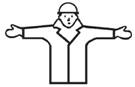 INIZIOAttenzionePresa dicomandoIl braccio destro è teso verso l’alto, con il palmo della mano destra rivolto in avanti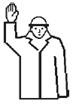 FINEdelle operazioniLe due mani sono giunte all’altezza del petto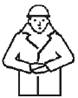 SOLLEVAREIl braccio destro, teso versol’alto, con il palmo dellamano destra rivolto inavanti descrive lentamenteun cerchio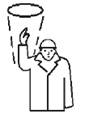 ABBASSAREIl braccio destro, tesoverso il basso, con il palmodella mano destra rivoltoverso il corpo, descrivelentamente un cerchio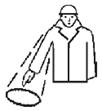 DISTANZAVERTICALELe mani indicano ladistanza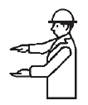 AVANZAREEntrambe le braccia sono ripiegate, i palmi delle mani rivolti all’indietro; gli avam-bracci compiono movimenti lenti in direzione del corpo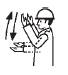 RETROCEDEREEntrambe le braccia piegate, i palmi delle mani rivolti in avanti; gli avambracci compiono movimenti lenti che s’allontanano dal corpo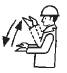 A DESTRA rispetto al segnalatoreIl braccio destro, teso più o meno lungo l’orizzontale, con il palmo della mano destra rivolto verso il basso, compie piccoli movimenti lenti nella direzione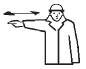 A SINISTRA rispetto al segnalatoreIl braccio sinistro, teso più o meno in orizzontale, con il palmo della mano sinistra rivolto verso il basso, compie piccoli movimenti lenti nella direzione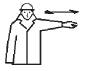 DISTANZA ORIZZONTALELe mani indicano la distanza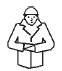 PERICOLOAlt o arrestodi emergenzaEntrambe le braccia teseverso l’alto; i palmi dellemani rivolti in avanti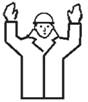 MOVIMENTORAPIDOI gesti convenzionaliutilizzati per indicare imovimenti sono effettuaticon maggiore rapiditàMOVIMENTOLENTOI gesti convenzionaliutilizzati per indicare imovimenti sono effettuatimolto lentamente